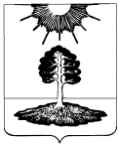 ДУМА закрытого административно-территориальногообразования Солнечный Тверской областиШЕСТОЙ СОЗЫВРЕШЕНИЕО внесении изменения в решение Думы ЗАТО Солнечный от 18.12.2019 г.	№ 142-5 «Об установлении размера должностных окладовмуниципальных служащих ЗАТО Солнечный»На основании  пункта 2 статьи 22 Федерального закона от 02.03.2007 года № 25-ФЗ «О муниципальной службе в Российской Федерации»,  пункта 4 статьи 6 Закона Тверской области от 09.11.2007 года № 121-ЗО «О регулировании отдельных вопросов муниципальной службы в Тверской области», Постановления Правительства Тверской области от 24.01.2023 года № 11-пп «О внесении изменений в постановление Правительства Тверской области от 31.03.2020 года № 137-пп», Устава ЗАТО Солнечный,  Дума ЗАТО СолнечныйРЕШИЛА:1. Внести изменения в Решение Думы ЗАТО Солнечный от 18.12.2019 года № 142-5 «Об  установлении размера должностных окладов муниципальных служащих ЗАТО Солнечный» (далее – Решение), с изменениями, внесенными Решением Думы ЗАТО Солнечный от 01.09.2020 года № 158-5, Решением Думы ЗАТО Солнечный от 05.11.2020 года № 12-6, Решением Думы ЗАТО Солнечный от 12.10.2022 года № 79-6, изложив приложение 1 к Решению в новой редакции (прилагается).2. Настоящее решение вступает в силу с даты принятия, и распространяется на правоотношения, возникшие с 01 января 2023 года.3. Настоящее решение подлежит размещению на официальном сайте администрации ЗАТО Солнечный. Председатель Думы ЗАТО Солнечный                                                          Е.А. ГаголинаПриложение   к Решению Думы ЗАТО Солнечный№ __-6  от 08.02.2023 «Приложение 1  к Решению Думы ЗАТО Солнечный№ 142-5 от 18.12.2019 г.Должностные оклады муниципальных служащих ЗАТО Солнечный».08.02.2023                             ЗАТО Солнечный                         № ___-6     Глава ЗАТО СолнечныйВ.А. Петров№  п/пНаименование должности муниципальной службы Размер должностного оклада, руб.Размер должностного оклада, руб.1Должности муниципальной службы ЗАТО Солнечный Высшая должностьДолжности муниципальной службы ЗАТО Солнечный Высшая должностьДолжности муниципальной службы ЗАТО Солнечный Высшая должность1.1.Заместитель главы администрации по экономике и социальной политике12622126221.2.Заместитель главы администрации по финансовым вопросам, начальник финансового отдела12622126221.3.Заместитель главы администрации по правовым вопросам12622126222.Главная должностьГлавная должностьГлавная должность2.1.Заместитель начальника финансового отдела администрации10382103822.2.Руководитель отдела образования, культуры, спорта и молодежной политики10942109422.3.Руководитель отдела бухгалтерии, главный бухгалтер администрации10942109422.4.Руководитель отдела земельных, имущественных отношений и градостроительства10942109422.5.Руководитель отдела по делам гражданской обороны и чрезвычайным ситуациям10942109423.Ведущая должностьВедущая должностьВедущая должность3.1.Руководитель сектора по учету муниципального имущества и работе с арендаторами отдела земельных, имущественных отношений и градостроительства875487544.Старшая должностьСтаршая должностьСтаршая должность4.1.Главный специалист администрации768076804.2.Главный специалист по доходам бюджета768076805.Младшая должностьМладшая должностьМладшая должность5.1.Специалист 1 категории – ответственный секретарь комиссии по делам несовершеннолетних и защите их правСпециалист 1 категории – ответственный секретарь комиссии по делам несовершеннолетних и защите их прав5 7055.2.Специалист – секретарь комиссии по административным правонарушениям Специалист – секретарь комиссии по административным правонарушениям 5117